Программируемый контроллер A934-212С-044.Особенности использования программного обеспечения E12C Editor V2.2E.Данный контроллер предназначен для управления различным оборудованием в  переговорных комнатах, небольших конференц-залах и учебных аудиториях.Контроллер позволяет создавать достаточно гибкие системы и при этом  управлять -  с помощью модулей расширения - различными  мультимедийными устройствами, экранами, жалюзи, кондиционерами, световыми приборами и т.д.Конструктивно панель выполнена в виде настенного модуля, который можно  установить с помощью стандартного подрозетника на стену или врезать ее в  настольную панель.На передней панели прибора расположены программируемые кнопки, представляющие собой сенсорную резистивную матрицу формата 3*4.Панель можно располагать как вертикально, так и горизонтально.Помимо  12-ти физических кнопок у пользователя существует возможность программирования еще 20-ти виртуальных кнопок. Они используются при создании макрокоманд. Таким образом, максимальное количество программируемых команд составляет  тридцать две.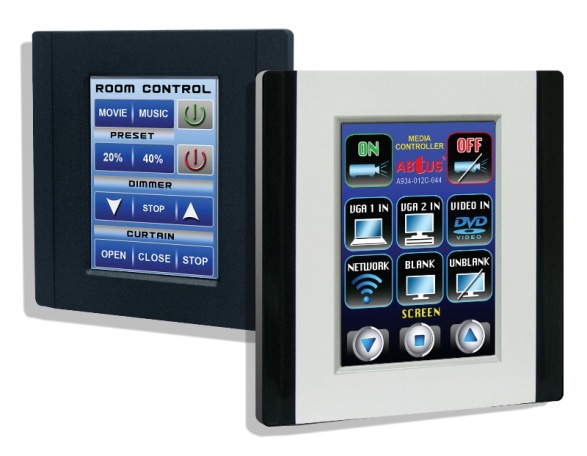 Цветовое решение корпуса – черного или белого цвета. Но, так как часть панели съемная, можно комбинировать части между собой и получить черно-белый вариант исполнения (см. фото вверху). Для управления внешними устройствами у контроллера существуют два выхода RS-232, один из которых может переключаться в режим RS-485 (для работы с внешними исполнительными модулями ABTUS, которые управляются по данной шине).Питание контроллера осуществляется от блока питания 12В, 350  мА, собственное потребление  - в режиме StandBy – 35 мА,  в рабочем режиме – 65 мА.   Подключение питания  осуществляется к разъему DС 12V. При этом полярность подключения не играет роли – это очень удобно, когда к одному блоку питания подключается сразу несколько панелей.  Для программирования контроллера используется специальное ПО – E12C Editor V2.2E. Данный софт можно бесплатно скачать с сайта производителя, в разделе, соответствующему данному контроллеру:http://www.abtussingapore.com/download.phpПри запуске программы появляется окно: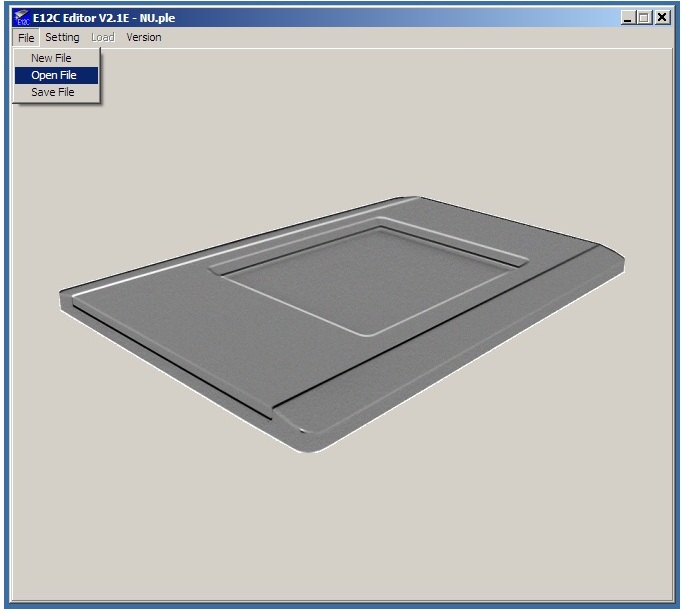 При этом становится доступным несколько пунктов в панели меню:File (позволяет создать новый файл, загрузить ранее сохраненный), Setting (позволяет настроить параметры COM порта), Version (позволяет увидеть версию программы).Если открываем уже существующий файл, тогда появляется следующее окно: 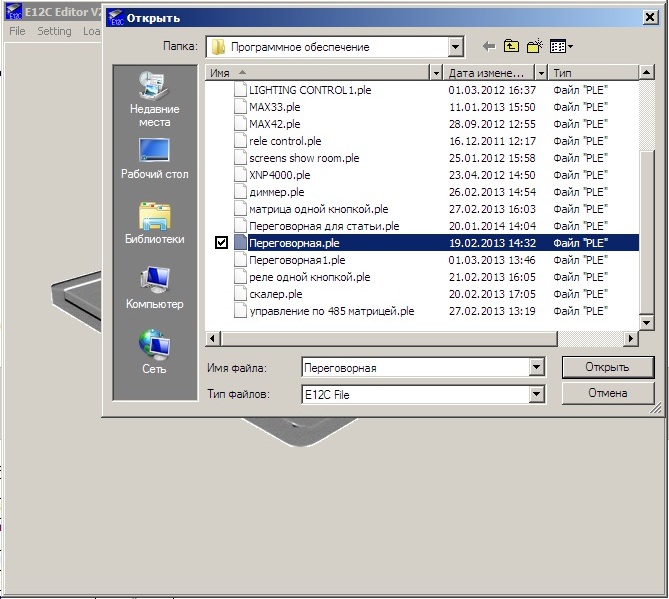 В нем выбираем из библиотеки необходимый файл. Все файлы, созданные  в данном редакторе, имеют расширение .ple. При создании нового файла откроется следующее окно: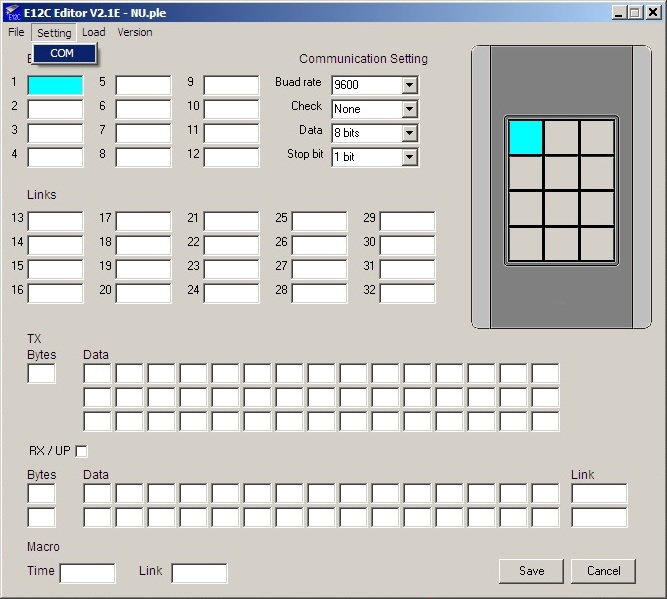 В этом случае потребуется указать  COM-порт компьютера, к которому подключена панель,  выбрав его из всплывающего списка.Теперь рассмотрим  подробнее панель настроек контроллера, отображаемых в окне программы Е12С Editor.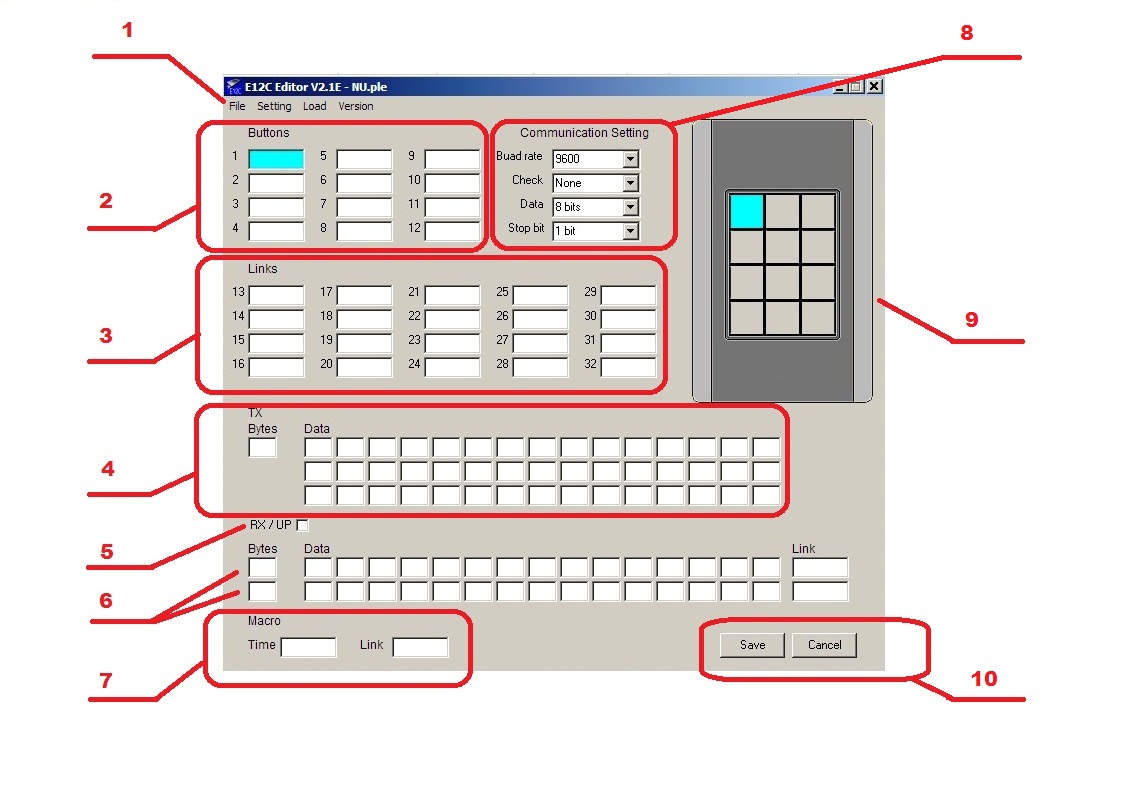 Строка  панели меню:Здесь доступны четыре подпункта: File, Setting, Load, Version.Подменю File – доступно три действия: Создать новый файл (New File), Открыть ранее сохраненный файл (Open File), Сохранить текущий файл (Save File).Подменю Setting – позволяет настроить COM-порт компьютера, к  которому подключен контроллер. Подменю Load  -  позволяет сохранить текущий проект в память контроллера.Подменю Version - позволяет ознакомиться с версией данного ПО.Buttons - область физически существующих кнопок.В данной области окна программы отображаются 12-ть физически существующих кнопок контроллера.В помощь пользователю эти  кнопки дублируются на изображении панели (поз.9).Таким образом, выбирая одну из кнопок в области Buttons,  Вы видите ее отображение на макете передней панели контроллера – они подсвечиваются синим цветом.Links – область виртуальных кнопок.Контроллер позволяет каждой физической кнопке сопоставить еще несколько виртуальных. Это делается с помощью  команд поз.6 и 7.Таким способом создаются макрокоманды, позволяющие с помощью одной кнопки управлять сразу несколькими приборами или процессами.Tx – область непосредственного написания команды управления.В эту область пишутся команды  как для физических, так и для виртуальных кнопок.Напомним, что все команды записываются в HEX-коде.В графе Bytes – указывается длина команды (опять же в шестнадцатеричном коде).Сама команда пишется в графе DATA – максимальная длина команды может быть до 35 байт (тоже  в шестнадцатеричном коде).RX/UP – группа команд для программирования кнопки в режимах Push & Pop (нажать и держать, а затем - отпустить) или в режиме ON/OFF (Вкл и Выкл).Для использования режимов поз. 5   - предусмотрены две строки для команд управления. MACRO – область команд для программирования макросов. В первой графе – Time – указывается время задержки между командами, во второй графе – Link - ссылка на виртуальную кнопку, в которой уже прописана необходимая  команда.Communication Setting – область настроек параметров передачи сигнала для каждой кнопки – как физической, так и виртуальной. По умолчанию, параметры передачи соответствуют настройкам всех исполнительных модулей  системы А934 – релейных модулей, диммеров и т.д.В данной части экрана отображается физическое размещение клавиш на передней панели контроллера.Кнопки SAVE и CANCEL. Кнопка SAVE предназначена для сохранения всех настроек, проводимых с каждой кнопкой – физической или виртуальной.Кнопка CANCEL – позволяет отказаться от последних изменений в настройках.    Примеры программирования контроллераРассмотрим несколько конкретных примеров и рекомендаций по работе с данным контроллером. Пример 1.Применение контроллера в комнате переговоров Компании ВЕГА.В комнате переговоров установлено следующее оборудование, которым необходимо управлять: видеопроектор на потолочном лифте с электроприводом, автоматический экран, основное освещение, дежурное освещение (небольшая подсветка комнаты, предназначенная для работы с видеопроектором), компьютер для презентаций.Алгоритм работы системы – максимально прост.При нажатии на кнопку 1 (она называется ALL ON) – происходит включение проектора, открывание лифта и опускание экрана, гаснет основное освещение и включается дежурное.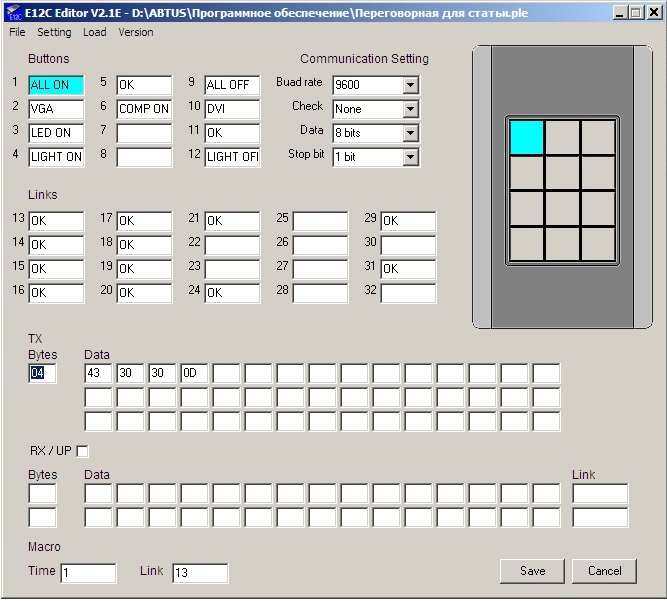 При нажатии на кнопку 9 (она называется ALL OFF) – происходит выключение оборудования и весь процесс происходит в обратном порядке.В ходе презентаций можно переключать входы проектора – для этого служат кнопки 2 и 10 (входы VGA  и DVI соответственно).  Это сделано с целью возможности подключения к проектору другого компьютера. А вот основной презентационный компьютер запускается  нажатием на кнопку 6 и он по умолчанию подключен к входу VGA проектора. Выключение компьютера  - обычным способом, через меню Windows.Кнопки 3 и 11 – предназначены для включения и выключения дежурного освещения. Кнопки 4 и 12 – для  управления основным освещением.Непосредственное управление электроприводами  экрана и лифта, а так же светом и компьютером,  происходит с помощью релейных  модулей системы А934 – моделей A934-001R-120  и  A934-002R-120. Управление происходит по шине RS485. Т.к. у контроллера имеется и второй выход – RS232, то управление проектором происходит напрямую с данного выхода.   Итак, рассмотрим команду, записанную на кнопке 1.В области ТХ – в графе Bytes указана длина команды, а в графе DATA записана команда включения проектора.Так как мы создаем макрокоманду – то в области MACRO указываем номер следующей команды (в графе LINK – 13 кнопка) и указываем время задержки между командами – в графе Time (в данном случае – минимальное,  равное 1). Переходим к команде на кнопке 13.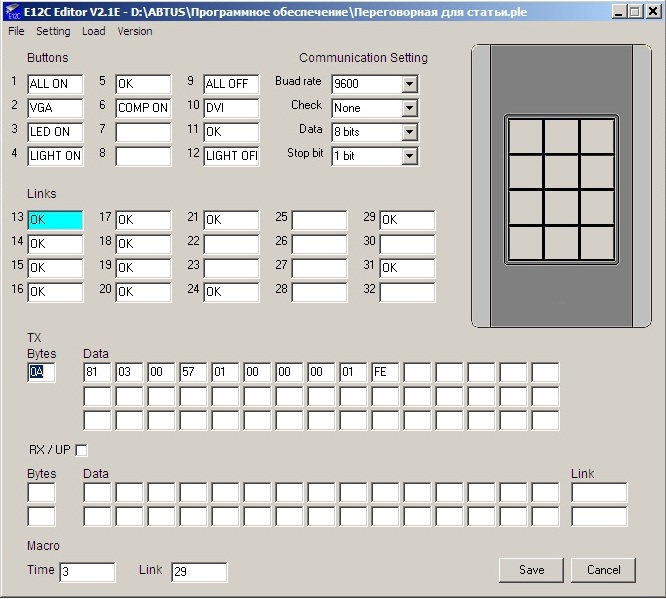 Этой командой мы хотим управлять лифтом, соответственно в области ТХ записана команда управления реле. В области MACRO – записана ссылка на следующую команду (читай – виртуальную кнопку 29).   Далее требуется небольшое пояснение.ВНИМАНИЕ: При программировании системы выяснилось, что у проектора, находящегося  в режиме STAND BY, «засыпает» шина RS232. По этому пришлось еще раз подавать команду включения проектора – именно она и записана на кнопке 29. Только по этой причине команды идут не по порядку…Следующей командой должна быть команда управления экраном – ссылка на нее представлена в области MACRO, в графе  LINK указана кнопка 14.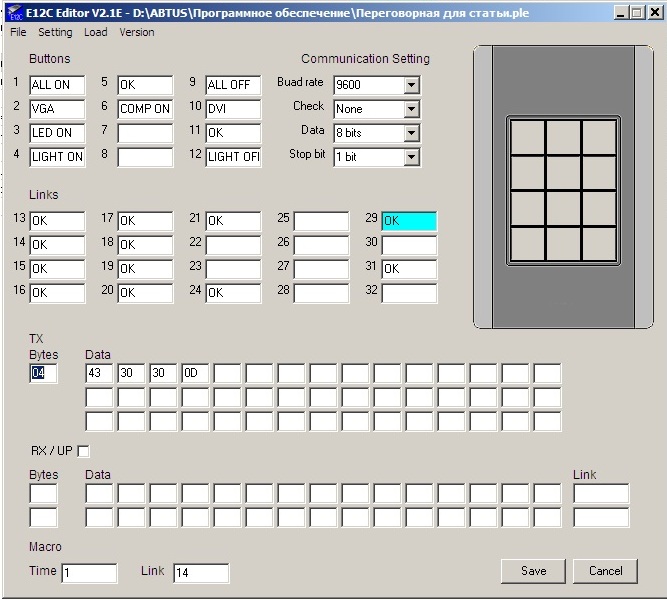 После команды открывания экрана –  идет ссылка на команду управления светом  - в области MACRO, в графе  LINK указана кнопка 15, с необходимой задержкой – в данном случае указана 5 (внимание,  это не является временем в секундах! смотри спецификацию на котроллер в начале статьи). 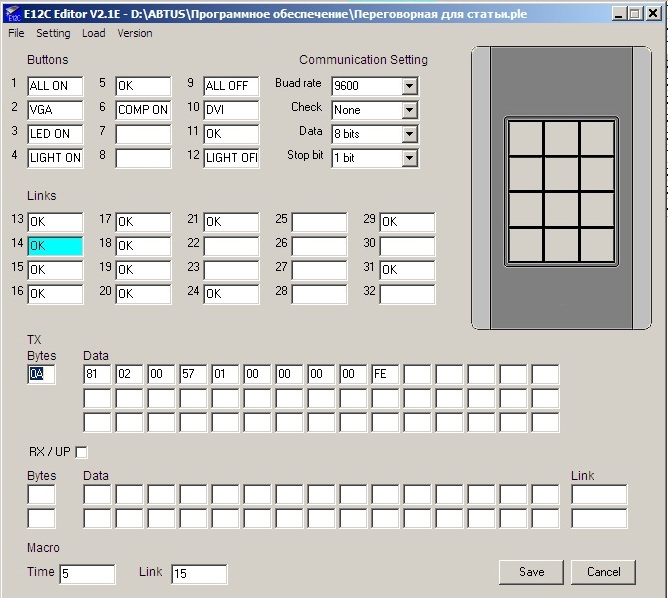 Все дальнейшие команды – построены аналогично указанным выше, дают ссылку на следующую команду в области MACRO (управление основным освещением и дежурным).  Соответственно, кроме последней команды, которая выключает основное освещение.Выключение системы происходит аналогично. Здесь, правда, уже не требуется, подавать повторно команду выключения  проектора, так как в рабочем состоянии шина RS232 не «засыпает». Надо отметить, что не все модели проекторов обладают этой особенностью – у других моделей эта шина активна всегда.После того, как запрограммирована кнопка, указана команда в области TX, ссылки в области MACRO, необходимо нажать кнопку SAVE. После чего в графе, соответствующей  кнопке (с 1 по 32), появляется слово ОК.Чтобы переименовать название клавиши – необходимо кликнуть правой кнопкой мыши по клавише и изменить название.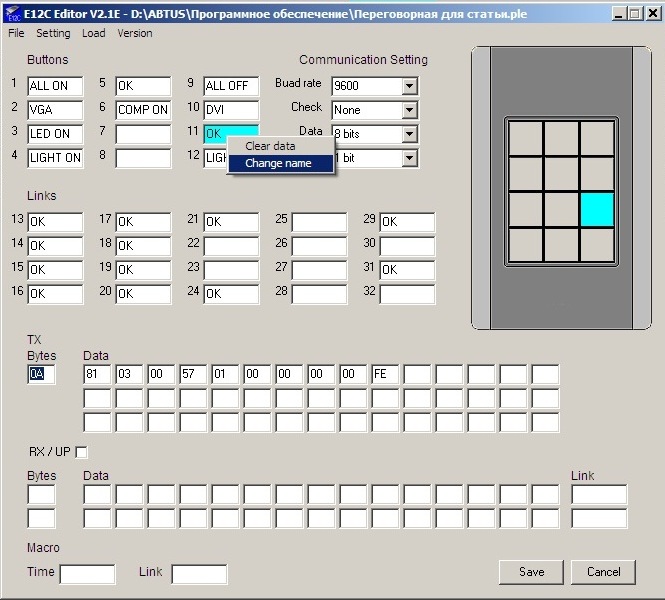 Особенности программирования контролера.При программировании контроллера необходимо и желательно выполнять несколько рекомендаций.1. Необходимо при создании нового проекта сразу же при открытии ПО создать  файл проекта  -  NEW PROJECT.2. Котроллер позволяет программировать каждую клавишу с собственными  параметрами передачи сигнала – Baud Rate, Parity, Data Bit, Stop Bit.3. При  программировании каждой кнопки  необходимо производить сохранение нажатием кнопки SAVE.4. При программировании кнопки с измененными параметрами передачи сигнала (см. инструкцию – как вызвать данную команду) необходимо сохранять параметры для каждой кнопки нажатием на кнопку:FILE – SAVE FILE.  ВНИМАНИЕ: Только после этого происходит запись команды с измененными параметрами передачи. Запись проектаПеред записью проекта в память контроллера необходимо установить номер порта (используйте  кнопку SETTING в панели меню).Запись проекта в память контроллера производится по следующей схеме:А) отключите его от сети;Б) нажмите и удерживайте центральную часть матрицы пальцем;В) включите питание – при этом начнет мигать панель. Контроллер перешел в режим «Загрузка»  (если не производить никаких  действий,  то контроллер выйдет самостоятельно из этого режима через 5 секунд).Г) нажмите кнопку LOAD на панели меню. При этом контроллер начнет пищать - до окончания записи  проекта в память контроллера.ВНИМАНИЕ: Для записи проекта  компьютер необходимо подключать к первому порту RS-232 (который верхний) контроллера. При этом переключатель «RS-485-RS-232” должен находиться в положении RS232.   По окончании записи проекта появится надпись - LOADING SUCCESSFUL. Переименование клавиш.После программирования клавиши (ввода адреса и команды) нажмите кнопку ENTER для подтверждения изменений. При этом в поле кнопки появится слово ОК.Для переименования кнопки нажмите правую кнопку мыши и выберете команду CHANGE NAME.Введите новое название кнопки и нажмите ENTER.После этого рекомендуется еще раз нажать кнопку SAVE FILE (сохранить проект).Примечание:Любые последующие изменения, производимые в командах данной кнопки и требующие использования кнопки SAVE, приведут к обратному  переписыванию названия в ОК.  Придется еще раз переименовать кнопку.Еще раз про создание макросов.При создании макросов используются следующие графы экрана программы – в разделе MACRO:TIME – время задержки выполнения вторичной команды по отношении к основной,LINK – ссылка на виртуальную (или реальную) клавишу контроллера, действие которой должно выполняться вслед за основной.Таких команд может быть несколько – все они действуют последовательно друг за другом.Время задержки TIME выбирается в диапазоне от 1 до 99 секунд. Вводится  цифрой – как  прямое указание времени задержки. Например, цифра 10  - соответствует задержке 1 секунда,  20 – 1.5 секунды. 30 – 2 секунды и т.д. Но необходимо учитывать, что данные  соотношения – приблизительные, требуется  проверка на практике реальных значений времени задержки.Пример 2.ВНИМАНИЕ: Во всех ниже приведенных примерах команды  и их размер  указываются условно. Правильные команды изложены в инструкциях к исполнительным  модулям. Теперь сам пример.Использование команды  ВКЛЮЧИТЬ  РЕЛЕ, с задержкой во включенном состоянии  и последующим  отключением через заданный отрезок времени.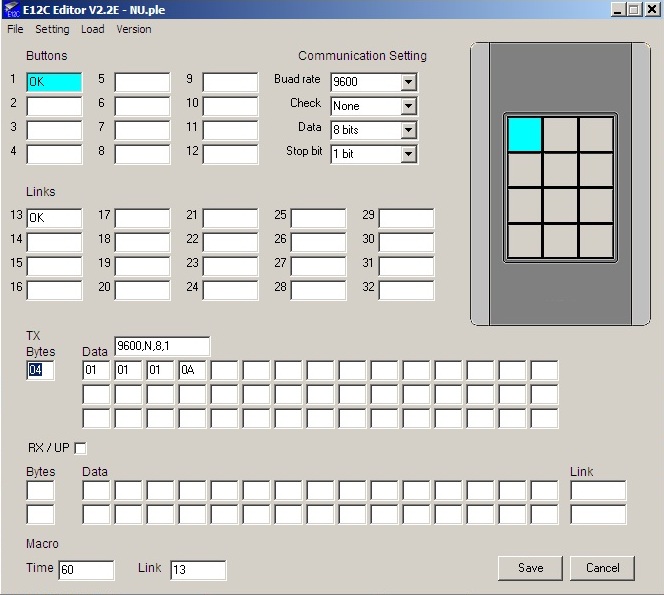 Во-первых – в графе 1 физических  клавиш (для примера) устанавливаем команду ВКЛ конкретного реле – в разделе TX в графе Bytes ставим 04 (длина команды в  16-тиричном коде), в графе Data – пишем саму команду 01 01 01 0А.Во-вторых – в разделе MACRO делаем LINK с этой команды на виртуальную клавишу 13, где прописываем команду ВЫКЛ реле (смотри инструкцию на конкретный релейный модуль). Указываем конкретное время задержки реле во включенном положении – в данном случае 60 (это  - не секунды, напоминаем еще раз).ВНИМАНИЕ:  Такой алгоритм работы при своей простоте имеет и свой недостаток. Он заключается в следующем – если мы указываем время задержки (раздел MACRO, графа Time, в данном примере задержка равна 60-ти единицам), то контроллер перейдет к выполнению следующей команды только после завершения отработки этой задержки.При этом он не будет реагировать на любые нажатия кнопок.Чтобы избежать подобной ситуации, алгоритм работы можно построить по-другому:Первое действие не отличается от предыдущего варианта  – в графе 1 физических  клавиш устанавливаем команду ВКЛ конкретного реле – в разделе TX в графе Bytes ставим 04 (длина команды в  16-тиричном коде), в графе Data – пишем саму команду 01 01 01 0А.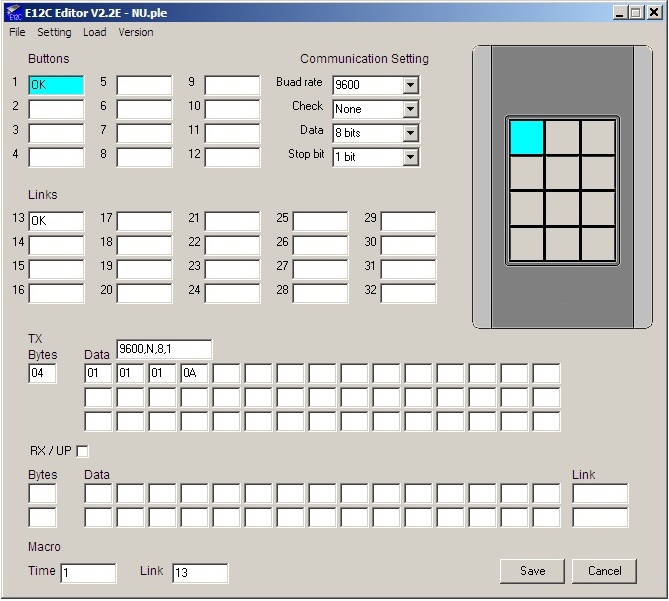 А вот в разделе MACRO делаем LINK с минимальной задержкой TIME=1 с этой команды на виртуальную клавишу 13, где прописываем новую команду -  DELAY xx OFF (для этого необходимо ознакомится с инструкцией на релейный модуль A934-002R-120). И уже в этой команде указываем  конкретное время задержки удержания  реле во включенном положении. В этом случае таймер, отсчитывающий задержку выключения реле, находится в модуле реле и уже никаким образом не влияет на функционирование контроллера (после подачи данной команды).Пользователь может нажимать любые клавиши контроллера сразу после  этой команды.Пример 3.Исполнительные команды с запросом состояние прибора (режим RX).Данный вид команд используется при программировании одной кнопки для выполнения двух команд (в зависимости от предыдущего состояния  управляемого прибора).  Так называемый режим ON/OFF. Типовое применение  – кнопка ВКЛ/ВЫКЛ прибора.Группа команд в инструкции – RX/UP.При этом галку в окне RX/UP – ставить не нужно! Таким  образом, реализуется алгоритм – ЕСЛИ состояние прибора ХХХ  - ТОГДА он перейдет  в состояние YYY.Для этого необходимо записать команды  в обе строки RX/UP  и указать адрес LINK для каждого состояния прибора.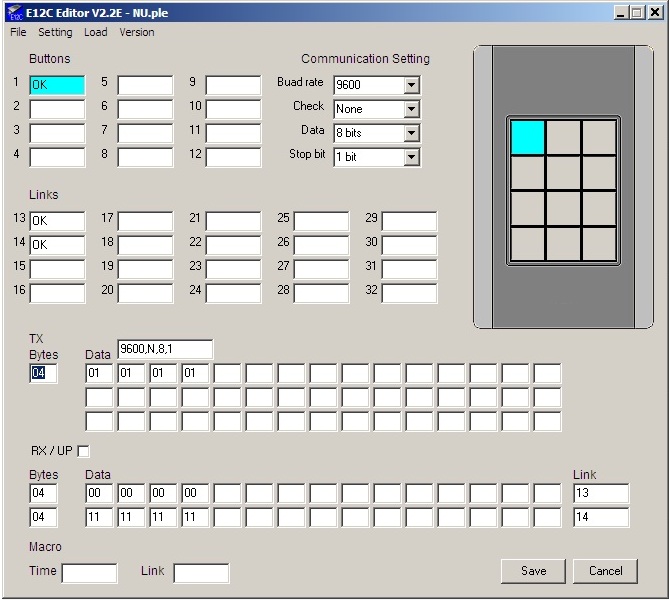 Физическая  кнопка 1 панели отвечает за состояние прибора – ВКЛ или ВЫКЛ.Выбираем кнопку 1.В поле TX вводим команду запроса состояния прибора  - 01 01 01 01.В поля RX/UP вводим две команды-ответы прибора на запрос. Например, в первую строку – ответ ПРИБОР ВКЛЮЧЕН (команда 00 00 00 00), во вторую – ПРИБОР ВЫКЛЮЧЕН (команда 11 11 11 11). Тогда каждой команде в поле LINK вводим соответствующую ссылку на виртуальную кнопку, а именно:Для ответа ПРИБОР ВКЛЮЧЕН – даем ссылку на виртуальную кнопку 13, в которой прописана команда ВЫКЛ прибора.А для ответа ПРИБОР ВЫКЛЮЧЕН – делаем ссылку на виртуальную кнопку 14, в которой прописана команда ВКЛ прибора. Понятно, что виртуальные кнопки могут быть и  любыми другими…Пример 4.Исполнительная команда с удержанием клавиши (режим UP).Вторая тип команд для строки  RX/UP – это команда UP (т.е. – нажать и держать, затем  отпустить).Чаще всего такой режим используется в системах с  диммерами и регуляторами громкости. Т.е. при нажатии и удержании клавиши происходит плавное изменение параметров прибора. При отпускании кнопки – происходит останов изменений параметра. Рассмотрим данную команду на примере: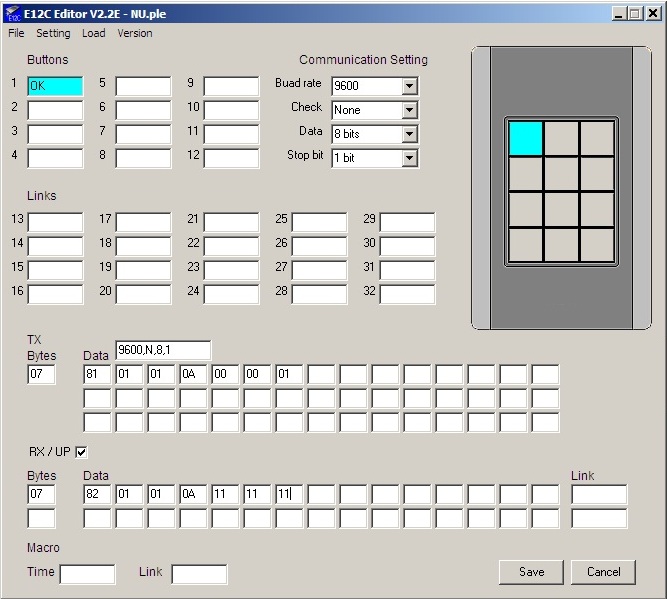 Пусть кнопка 1 отвечает за уменьшение яркости освещения.Для этого на диммер надо подать команду Dimming Down (в примере - длина команды  07, сама команда  - 81 01 01 0A 00 00 01).Запишем эту команду в область  ТХ: в графу Bites  соответственно ставим 07, в графу  Data - 81 01 01 0A 00 00 01.В графу RX/UP – ставим галочку (режим – включен).И теперь в области RX/UP записываем команду Dimming Stop:  Bytes= 07, и саму команду - в соответствующие ячейки 82 01 01 0A 11 11 11. Получаем следующий алгоритм работы:Пока нажата кнопка 1 контроллер повторяет команду  Dimming Down, а сам диммер при получении данной команды уменьшает яркость на один шаг (в модели диммера A934-001D-100 – всего 256 шагов регулировки). Как только кнопка 1 будет отпущена – диммер получает команду Dimming Stop. Яркость остается на установленном уровне.